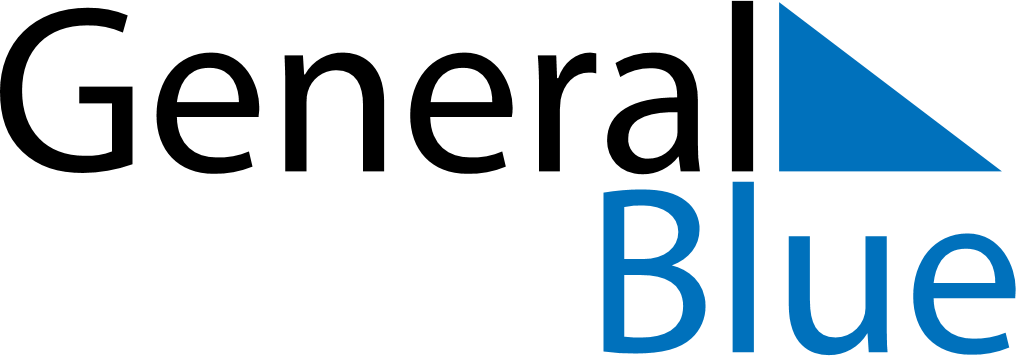 October 2029October 2029October 2029October 2029UgandaUgandaUgandaSundayMondayTuesdayWednesdayThursdayFridayFridaySaturday12345567891011121213Independence Day1415161718191920212223242526262728293031